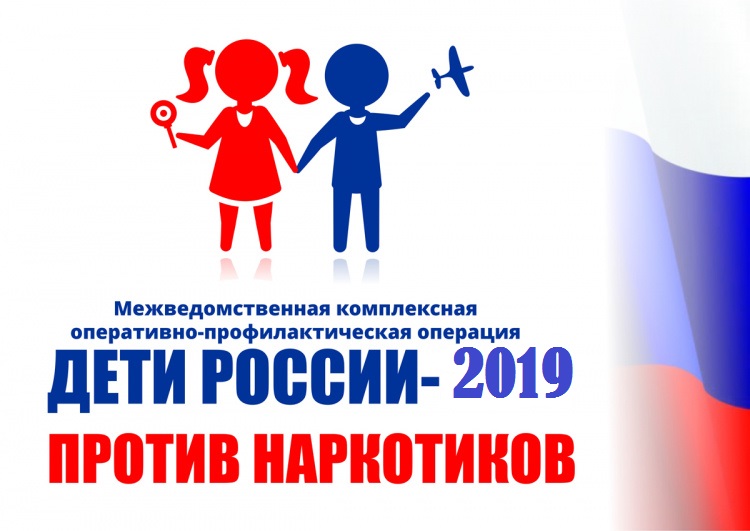 «Дети России – 2019» в школеВ рамках Всероссийской межведомственной комплексной оперативно-профилактической операции «Дети России – 2019», которая запланирована с 17 по 26 апреля и с 11 по 20 ноября 2019 г., намечен ряд мероприятий в МБОУ Миллеровской СОШ имени Жоры Ковалевского.В 1-ом этапе операции,  в апреле,  с  обучающимися школы будут проведены  лекции, семинары, акции, классные часы и беседы по темам: «Наркомания. Правовой аспект проблемы», «Профилактика зависимого поведения в молодёжной среде», «Влияние ПАВ на репродуктивное здоровье подростков», «Ответственность несовершеннолетних за употребление и хранение наркотических веществ», «Мы выбираем жизнь!», «Жить здорово!»Данная операция проводится в целях предупреждения распространения наркомании среди несовершеннолетних, повышения уровня осведомлённости школьников и их родителей о последствиях употребления наркотиков и об ответственности, предусмотренной законодательством РФ за их незаконный оборот.         Титаренко О.А. , замдиректора по ВР 